                       Fayette County Career & Technical Institute Institute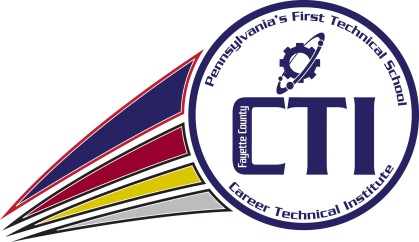 TO:		All Joint Operating Committee Members	Mr. Christopher Pegg, Chief School Administrator		Dr. Keith Hartbauer, Superintendent		Dr. Jesse T. Wallace, III, Superintendent		Dr. Charles M. Machesky, SuperintendentFROM:	Dr. Cindy Shaw, Executive DirectorDATE:		April 20, 2022RE:		InterviewsA Personnel Committee meeting will be held on Thursday, April 21, 2022, beginning at 5:30 p.m. to discuss the following items: Continuing the CTE Instructional Supervisor Hiring a Full-time LPN InstructorPlease R.S.V.P. to Lisa Patterson at 724-437-2721, Ext. 107.